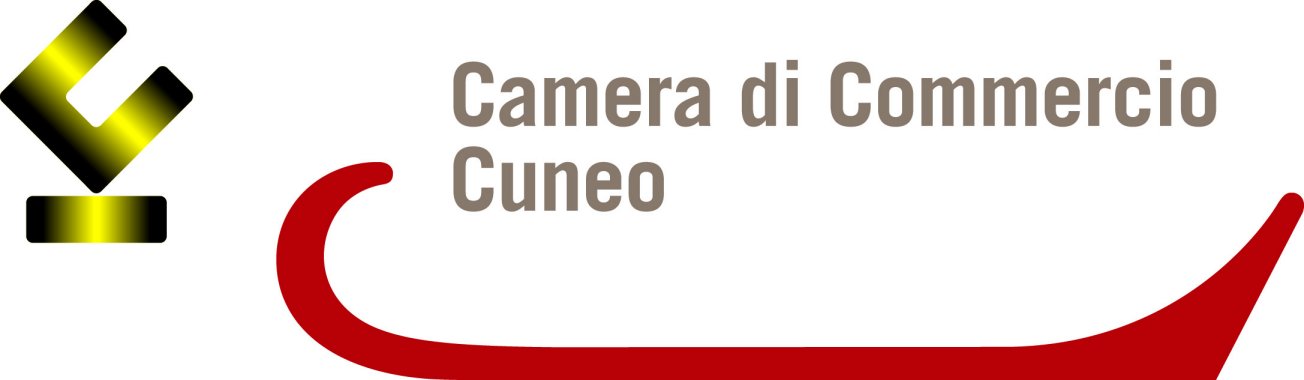 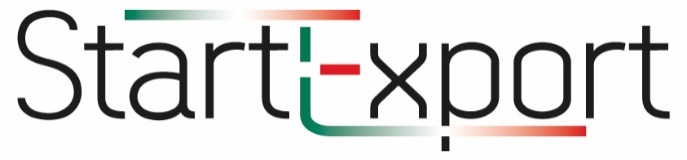 Profilo Azienda Partecipante alla tappa di Cuneo (martedì, 3 dicembre 2019)da restituire entro lunedì 18 novembre 2019 via mail: ceamcuneo@cn.camcom.it Ragione socialePartita IVA /codice fiscaleSede Legale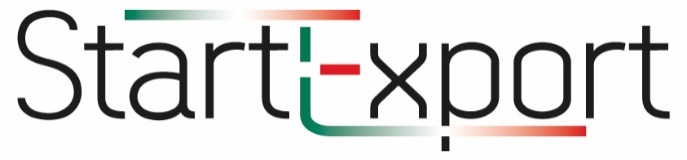 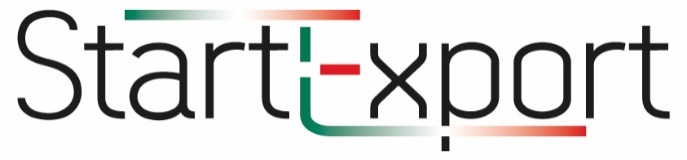 Settore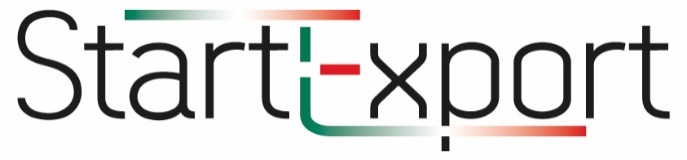 FatturatoNumero addetti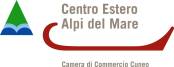 Esperienza di exportSito webMail aziendaleNumero telefono azienda